_______________________________________________________________________________________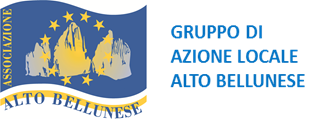 			N._______ Data : _______ ora: ________NON CONFORMITÀ DI* da riportare il nome del soggetto che rileva la N.C.Reclamo UtenteAltroMOTIVO NON CONFORMITà:  A cura di A cura di *GESTIONE NON CONFORMITÀ:  A cura del Responsabile ReclamiA cura del Responsabile ReclamiA cura del Responsabile ReclamiDataFirmaATTIVATA AZIONE CORRETTIVA:  ATTIVATA AZIONE CORRETTIVA:  ATTIVATA AZIONE CORRETTIVA:  ATTIVATA AZIONE CORRETTIVA:  ATTIVATA AZIONE CORRETTIVA:  ATTIVATA AZIONE CORRETTIVA:  A cura del Responsabile ReclamiA cura del Responsabile ReclamiSINONONONORichiesta di Azione Correttiva / Preventiva n. Richiesta di Azione Correttiva / Preventiva n. Richiesta di Azione Correttiva / Preventiva n. Richiesta di Azione Correttiva / Preventiva n. Richiesta di Azione Correttiva / Preventiva n. Firma